Project Objectives 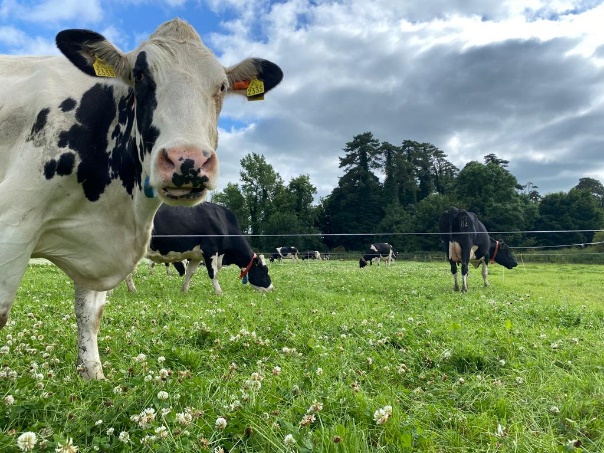 To develop a sustainable high-output grass-based spring milk production systemTo incorporate the most recent advances in grassland management for dairy farms into a high- output systemUse a type of dairy cow that has good genetic indices for both milk production and fertilityEmploy the best practices from nutrition research and dairy cow husbandryIncorporate nutritional studies into a high-output systemTo incorporate management technologies and system attributes that enhance the sustainability of dairy productionGrassland Management: Grass growth has been steady over the last week, with grass growth keeping ahead of demand at the moment. Overall farm cover is lower than desired for the time of year. Despite the lower overall farm cover, grass quality is excellent across the MP which is being reflected in the milk output in both litres and solids.Comments: Final scans post breeding were carried out on the 15th August. All incoming heifers were synchronized and received sexed FR semen. Of the 56 cows submitted for breeding for 2023, 16 of these received sexed FR semen. The 10 first lactation cows and 6 elite cows. All other cows received beef semen. Between the 16 cows in the herd and calves from the heifers we should be able to breed enough replacement heifers. Farm Details Week 28th– 3rd   Sept 2023Farm Details Week 28th– 3rd   Sept 2023Stocking rate on MP (LU/ha)3.27Farm Cover (kg of DM/ha)639Growth Rate (kg of DM/ha/day)36Demand (kg of DM/ha/day)35Average grass DM (%)13.5Average Concentrate fed (kg/day)3Average DIM197Cow Details Week 28th – 3rd Sept 2023Cow Details Week 28th – 3rd Sept 2023Yield (kg/cow/day)23Fat (%)4.78Protein (%)3.66MS (kg/day)1.94SCC46,545Number of cowsPercentages Number of cows bred56 of 57 cows in the herd92.9% (52 cows in calf) Submission rate 21 d%5089%First service conception rate %3969.6%6-week pregnancy rate %48/52 (52 cows scanned in calf)92%Empty rate of total cows %*52/57 8.8% including pre-breed culls